Учитель начальных классов МБОУ СОШ №18 г.АстраханиХлямина С.ЖТехнологическая карта по математике в 1 классеУМК «Школа России»  авторы Моро М. И., Бантова М. А., Бельтюкова Г. В. и др.Тема: Присчитывание и отсчитывание по 2. Цели урока: продолжать отрабатывать умение учащихся прибавлять и вычитать число 2.Планируемые результаты:Личностные:1.Внутренняя позиция школьника на уровне положительного отношения к школе;4.Способность осознавать и оценивать свои мысли, действия и выражать их в речи;6.Способность к организации самостоятельной учебной деятельности;7.Формирование личностных качеств: любознательность, трудолюбие, целеустремленность и настойчивость в достижении цели;8.Умение слушать и слышать собеседника. Обосновывать свою позицию, высказывать свое мнение.Регулятивные:1.Принимать и сохранять учебную задачу и активно включаться в деятельность, направленную на её решение в сотрудничестве с учителем и одноклассниками;4.Вносить необходимые коррективы в действие после его завершения на основе его оценки и учета характера сделанных ошибок;5.Выполнять учебные действия в материализованной, громкоречевой и умственной форме;6.Адекватно оценивать свои достижения, осознавать возникающие трудности и искать способы их преодоления.Познавательные: 2.Использовать знаково-символические средства, в т.ч. модели и схемы для решения задач;6.Проводить сравнение и классификацию по заданным критериям;7.Устанавливать причинно-следственные связи;8.Строить рассуждения в форме связи простых суждений об объекте, его строении, свойствах и связях;11.Устанавливать аналогии;Коммуникативные:1.Выражать в речи свои мысли и действия;2.Строить понятные для партнера высказывания, учитывающие, что партнер видит и знает, а что нет;4.Использовать речь для регуляции своего действия;5.Работать в паре и группе.Межпредметные связи: литературное чтение, ИЗО.Ресурсы: учебник, рабочая тетрадь, тетрадь в клетку, цветные карандаши, простой карандаш, линейка.Организация пространства: фронтальная, в парах, самостоятельная, индивидуальная.Ход урока:Этап урокаСодержание учебного материала и деятельности учителя. Форма организации работы.ФУУД у учащихсяМобилизующее началоУчитель настраивает детей на работу.Л1.Ученики проверяют свою готовность к уроку.Закрепление знания состава чисел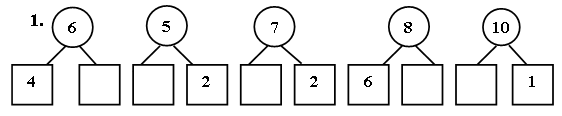 Игра «Какое число пропущено?».– Докажите, какое число пропущено: 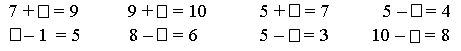 Л1, 7, 8; Р1, 4; К4.Физкультминутка.Физкультминутка.Физкультминутка.Работа по теме урока.Фронтальная работа, с. 94 учебникаСначала рассматриваются рисунки к заданиям № 1 и № 3. – Посмотрите на детей, выступающих на празднике. – Что хотите сказать? – Как танцуют дети?– Сколько всего пар детей? – Посчитаем детей парами.– Дети закончили выступление и уходят за кулисы. Посчитаем их теперь.– Как назвать одним словом числа 2, 4, 6, 8, 10? Далее аналогичная работа проводится по заданиям 2 и 4 учебника. Учитель спрашивает детей о том, как расположены бусинки.- Сколько всего бусинок на ниточке?– Посчитаем бусинки вверху.– Посчитаем нижние бусинки.– Как назвать одним словом числа 1, 3, 5, 7, 9? Л1, 4, 6, 7, 8; Р5; П7; К1, 5.Выполнять сложение и вычитание вида: □ ± 1, □ ± 2. Присчитывать и отсчитывать по 2.Парами. Пять.С ч ё т  вслух: 2, 4, 6, 8, 10.С ч ё т  вслух: 10, 8, 6, 4, 2.Чётные.Первая бусинка одна, остальные – пбрами, а на нижнем рисунке наоборот: все бусинки парами, а последняя – одна.Девять.С ч ё т  вслух: 1, 3, 5, 7, 9.С ч ё т  вслух: 9, 7, 5, 3, 1.Нечётные.Работа над задачамиРабота в парах, с. 95 учебника№ 5Учитель предлагает учащимся составить задачи по рисункам задания  в соответствии с записанными ниже схемами. Л6, 7; Р1.Дети с комментированием записывают решение задач.Отработка навыков счетаСамостоятельная работа, с. 95 учебника№ 6Проверка – по листу самопроверкиЛ8; Ученики самостоятельно выполняют задание.Работа с геометрическим материаломСамостоятельная работа, с. 95№ 8.Учитель  просит  учащихся  рассмотреть  чертёж,  данный  в  учебнике– Что хотите сказать?– На какие 2 группы можно разделить эти отрезки.– Измерьте все отрезки. – На какие ещё группы можно было бы их разделить? Учитель может попросить учащихся расположить эти отрезки в порядке возрастания длины; также возможно деление по длине: в одной группе – отрезки, длина которых чётное число, в другой – отрезки, длина которых – нечётное число.Далее учитель просит учеников начертить в тетрадях отрезок, например длиной 4 см. – Увеличьте длину данного отрезка на 2 см и начертите ниже вновь полученный отрезок. – Какова его длина? – Уменьшите длину этого отрезка на 1 см и начертите новый отрезок. – Какова его длина?Л6; Р1, 4; К1.На чертеже изображены отрезки.Скорее всего, дети вначале разделят отрезки по цвету: на розовые и голубые.Дети могут выделить в одну группу все отрезки длиной 3 см, а в другую – отрезки различной длиныЧертить отрезки.Рефлексия - Оцените, как вы работали на уроке.Р6. Оценивать свою работу.- Ученики оценивают работу группы с помощью светофоров-«смайликов»Итог урока- Чему учились на уроке? - Что было интересно, трудно?К4. Отвечать на итоговые вопросы урока.